Volunteer Tutors WantedGlasgow ESOL Forum’s Volunteer Tutor Project is recruiting Volunteer ESOL Tutors to support our ESOL classes around the city.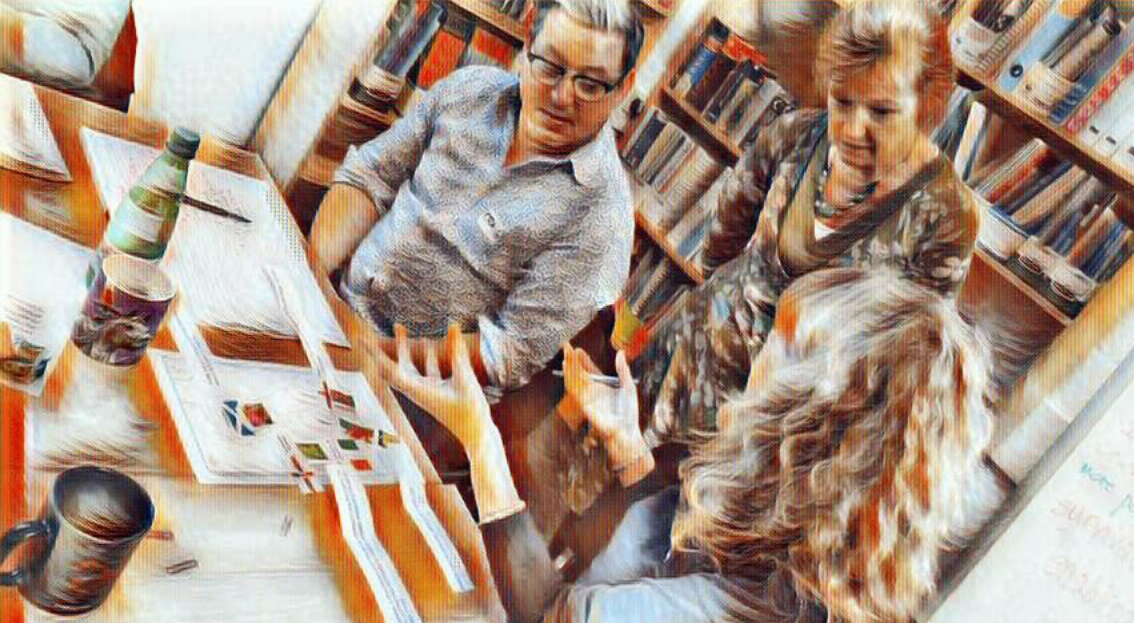 *To apply a candidate needs to hold CELTA or equivalent minimumDEADLINE FOR APPLICATIONS:25th August 2017INTERVIEW FOR SUCCESSFUL CANDIDATES:14th April – 30th August 2017INDUCTION AND TRAINING:31th August and 07th September 2017For more information go to http://www.glasgowesol.org/Do not wait to make a difference – apply now!